Rzecznik Dyscypliny Finansów Publicznych
właściwy w sprawach rozpoznawanych
przez /nazwa komisji orzekającej/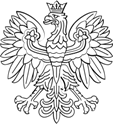 Miejscowość, 21 lutego 2024 rokuPan /tu imię i nazwisko/AdresSzanowny Panie,zostałem wezwany na rozprawę przed Komisją Orzekającą w Sprawach o Naruszenie Dyscypliny Finansów Publicznych /tu pełna nazwa komisji/, która odbędzie się XX marca 2021 roku o godzinie 00:00. Przysługuje mi zwolnienie z pracy na czas niezbędny do sprawowania funkcji rzecznika. Zgodnie z przepisami za ten czas zachowuję też prawo do wynagrodzenia.Z wyrazami szacunku(imię, nazwisko i podpis 
rzecznika dyscypliny finansów
publicznych)Załączniki:Może to być:wezwanie lub pismo przewodniczącego komisji orzekającej lub Głównej Komisji Orzekającej, wezwanie lub pismo rzecznika dyscypliny lub Głównego Rzecznika,które jest podstawą do zwolnienia z pracy.Sprawa:	zwolnienie z pracy na czas rozprawyZnak sprawy:	XXXKontakt:	imię i Nazwisko	tel. XX XXX XX XX	e-mail: xxx.xxx@xxx